Publicado en Madrid el 24/06/2024 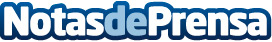 CISO Day 2024: Madrid reunirá a los líderes de la ciberseguridad en las empresas españolasEl evento presencial de referencia, focalizado en la figura del CISO y el director de ciberseguridad, se celebra en el Wizink Center (Sala Truss) el próximo 26 de junioDatos de contacto:CISO Day 2024CISO Day 2024914669375Nota de prensa publicada en: https://www.notasdeprensa.es/ciso-day-2024-madrid-reunira-a-los-lideres-de Categorias: Nacional Madrid Ciberseguridad Recursos humanos Digital http://www.notasdeprensa.es